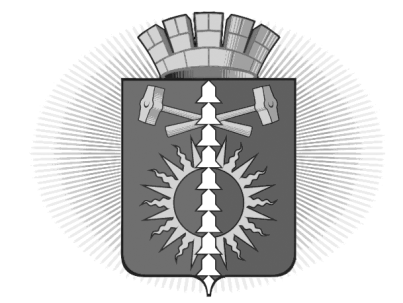 АДМИНИСТРАЦИЯГОРОДСКОГО ОКРУГА ВЕРХНИЙ ТАГИЛп о с т а н о в л е н и еот     15.07. 2022 г.                                                                                         № 520город Верхний ТагилОб установлении нормативов водоотведения по составу сточных вод в централизованную систему водоотведения городского округа Верхний Тагил На основании Федерального закона от 07 декабря 2011 года N 416-ФЗ "О водоснабжении и водоотведении", Постановления Правительства Российской Федерации от 29 июля 2013 года N 644 "Об утверждении Правил холодного водоснабжения и водоотведения и о внесении изменений в некоторые акты Правительства Российской Федерации", Постановления Правительства Российской Федерации от 22 мая 2020 года N 728 "Об утверждении Правил осуществления контроля состава и свойств сточных вод и о внесении изменений и признании утратившими силу некоторых актов Правительства Российской Федерации" руководствуясь уставом городского округа Верхний Тагил Администрация городского округа Верхний Тагил:ПОСТАНОВЛЯЕТ:1. Установить нормативы состава сточных вод для объектов абонентов организаций, осуществляющих водоотведение в городском округе Верхний Тагил (прилагаются).2. Нормативы состава сточных вод устанавливаются для объектов абонентов организаций, осуществляющих водоотведение с использованием централизованной системы водоотведения в целях предотвращения негативного воздействия на окружающую среду при сбросе сточных вод в водные объекты через централизованную систему водоотведения городского округа Верхний Тагил.3. Разместить настоящее постановление на официальном сайте городского округа Верхний Тагил в сети Интернет (www.go-vtagil.ru)4. Контроль за исполнением постановления возложить на заместителя Главы городского округа Верхний Тагил по жилищно-коммунальному городскому  хозяйству  Кропотухину Н.А.Глава  городского округа Верхний Тагил                                   В. Г. Кириченко                                                  Приложение к Постановлению администрациигородского округа Верхний Тагил                                                                                         от   15.07. 2022 г. N 520НОРМАТИВЫСОСТАВА СТОЧНЫХ ВОД ЦЕНТРАЛИЗОВАННОЙ СИСТЕМЫ ВОДООТВЕДЕНИЯ ГОРОДСКОГО ОКРУГА ВЕРХНИЙ ТАГИЛN п/пПеречень загрязняющих веществНорматив допустимой концентрации (ДК) загрязняющего вещества в составе Нормативов водоотведения по составу,     мг/ дм31Взвешенные вещества4,5002Сухой остаток407,0003БПК 203,1504Фосфаты0,4535Сульфиты128,8806Хлориды48,1407Азот нитратов40,08Азот нитритов0,1289Азот аммонийный0,42010АПАВ0,07511Нефтепродукты0,05112ХПК29,200